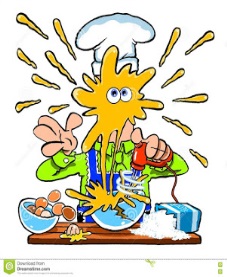 HEMEL HEMPSTEAD DISTRICT SCOUTS READY STEADY COOK COMPETITION2.00pm – 5.00pm, Saturday 11th March 2023Hobbs Hill Wood School, Peascroft Road, Hemel Hempstead HP3 8ERSCOUT GROUP:TEAM NAME:TEAM NAME:No.Scout’s NameScout’s NameFood Allergies: Y/N1.2.3.4.TEAM NAME:TEAM NAME:No.Scout’s NameScout’s NameFood Allergies: Y/N1.2.3.4.TEAM NAME:TEAM NAME:No.Scout’s NameScout’s NameFood Allergies: Y/N1.2.3.4.TEAM NAME:TEAM NAME:No.Scout’s NameScout’s NameFood Allergies: Y/N1.2.3.4.